Job Aid 5: Guidelines for Laboratory Commodities 2-21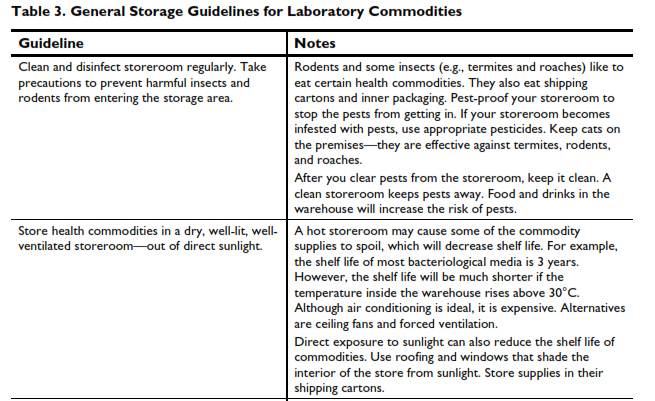 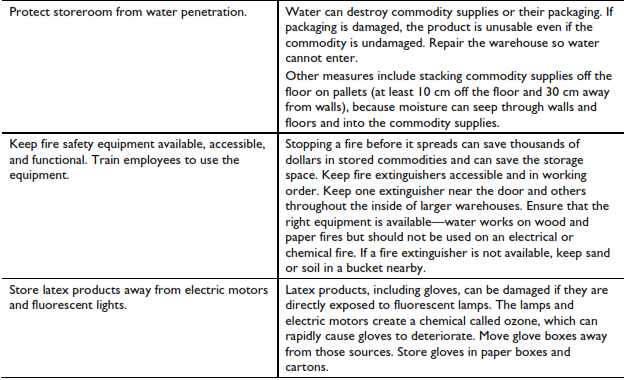 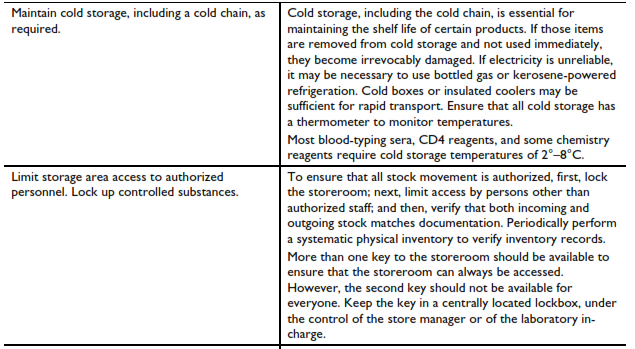 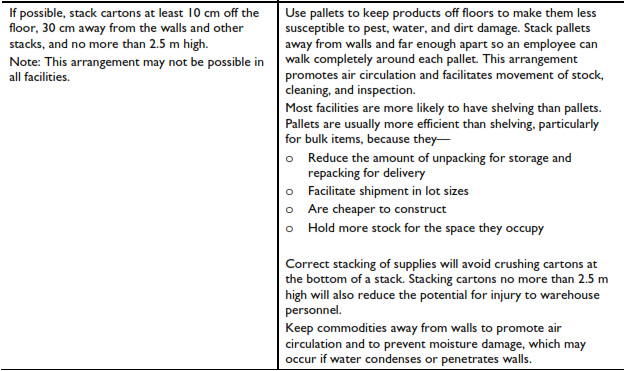 (USAID | DELIVER PROJECT, Task Order 1, 2018)